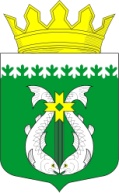 РОССИЙСКАЯ ФЕДЕРАЦИЯРЕСПУБЛИКА КАРЕЛИЯСОВЕТ  СУОЯРВСКОГО МУНИЦИПАЛЬНОГО ОКРУГАXXII сессия                                                                                                 I созывР Е Ш Е Н И Е18.04.2024                                                                                                       № 252 Об итогах организации летнего отдыха, трудоустройства и оздоровления детей и подростков в Суоярвском муниципальном округе в 2023 году На основании перспективного плана работы Совета Суоярвского муниципального округа на 2024 год, заслушав информацию начальника отдела образования, культуры и социальной политики администрации Суоярвского муниципального округа, Совет Суоярвского муниципального округа РЕШИЛ:Информацию об организации летнего отдыха, трудоустройства и оздоровления детей и подростков в Суоярвском муниципальном округе в 2023 году принять к сведению.Продолжить работу по своевременному открытию организаций отдыха и оздоровления детей и подростков в Суоярвском муниципальном округе в 2024 году.Опубликовать настоящее решение на официальном интернет-портале Суоярвского муниципального округа в информационно- телекоммуникационной сети «Интернет».Председатель Совета Суоярвскогомуниципального округа                                                                   Н.В. ВасенинаПриложение к решению СоветаСуоярвского муниципального округаот 18.04.2024 № 252Об организации летнего отдыха, трудоустройства и оздоровления детей и подростков в Суоярвском муниципальном округе в 2023 году.Организация отдыха, оздоровления, занятости детей и подростков является неотъемлемой частью социальной политики Суоярвского муниципального округа. По итогам оздоровительной кампании 2023 года организованным отдыхом было охвачено более 270 детей:- 233 ребенка   на базе 3 общеобразовательных учреждений округа (8 оздоровительных лагерей за год)- 14 детей, находящихся в трудной жизненной ситуации, были направлены на отдых и оздоровление в Краснодарский край в г. Анапа (из них 1 ребенок, находящийся под опекой) в летний период- 23 ребенка из числа семей участников специальной военной операции   оздоровились в загородных оздоровительных   лагерях Краснодарского края (г. Анапа, Туапсе). Процент охвата   отдыхом и оздоровлением составил более 20 % от общего числа обучающихся округ. Низкий охват детей обусловлен проведением ремонтных работ в 4 школах Суоярвского округа.Отдых и оздоровление детей и подростков прошел в течение всего года:- в период весенних каникул МОУ Поросозерская СОШ -1 лагерь, 50 детей; - в летний период   МОУ Поросозерская СОШ, МОУ Лахколампинская СОШ, МОУ Лоймольская СОШ, 3 лагеря.98 детей- в период осенних каникул МОУ Лахколампинская СОШ, МОУ Лоймольская СОШ, 2 лагеря, 42 ребенка.- в зимний период МОУ Лахколампинская СОШ, МОУ Лоймольская СОШ, 2 лагеря, 43 ребенка Все лагеря вошли в реестр организаций отдыха детей и их оздоровления, расположенных на территории Республики Карелия: - Муниципальное общеобразовательное учреждение Лоймольская средняя общеобразовательная школа- 3 лагеря (49 чел.);-Муниципальное общеобразовательное учреждение Лахколампинская средняя общеобразовательная школа- 3 лагеря (76 чел.);-муниципальное общеобразовательное учреждение «Поросозерская средняя общеобразовательная школа» - 2 лагеря (108 чел.).Первоочередное и обязательное предоставление путевок осуществлялось для:-детей, проживающих в малообеспеченных семьях - 60 детей;-детей-инвалидов -7человек;-детей-сирот и детей, оставшиеся без попечения родителей -13человек;-детей, находящихся в трудной жизненной ситуации -117 детей; -детей из числа семей граждан, постоянно проживающих на территории Республики Карелия, участников специальной военной операции на территориях Украины, Донецкой Народной Республики, Луганской -5;Детей с ограниченными возможностями здоровья-28человек;Детей, состоящих на различных видах профилактического учета-2ребенкаОбщий объем финансирования   оздоровительной кампании   составил 932 000 (девятьсот тридцать две тысячи) рублей средства Субсидии из бюджета Республики Карелия 838,800 тыс. рублей, за счет средств местного бюджета 93 200 тыс. рублей.Продолжительность смен в организациях отдыха детей составляла 5 календарных дней (весна, осень, зима), 7 календарных дня летний период.Средняя стоимость путевки:  - 4533,33 руб. (весенний период),   - 5047,00 руб. (летний период)  - 3781,13 руб. (осенний период) Средняя стоимость одного дня пребывания в лагере - 680 рубСредний размер родительской платы (15%   от стоимости путевки)   - 567,17. Руб. (весна)  - 757,08 руб. (лето)  - 540,74 руб.(осень)  - 600 руб. (зима)Согласно нормам действующего законодательства, отдельным категориям граждан были оказаны меры социальной поддержки -снижение стоимости путевки (100% или 50%) были выделены    38 детям (выделение   бесплатных путевок в лагерь по решению педагогического совета школы   -7 детям, с оплатой 50% -31 ребенок (20%)  	Возможность бесплатно направить детей в лагерь была предоставлена всем семьям участников специальной военной операции.При подготовке к каникулярному сезону учитывались все факторы, чтобы отдых детей прошел комфортно и безопасно. Руководители ОО   обеспечили своевременную и качественную подготовку документации, необходимой для организации работы и открытия лагеря: разработаны и утверждены в установленном порядке паспорта антитеррористической защищенности объектов с массовым пребыванием людей, алгоритм действий детей и сотрудников в случае возникновения чрезвычайной ситуации. В плановом режиме в каждом лагере проводилось обучение персонала действиям в случае возникновения чрезвычайной ситуации. Перед проведением оздоровительной кампании во всех  образовательных организациях проведены проверки состояния антитеррористической защищенности,   пожарной безопасности Из   бюджета  муниципального образования  предусмотрены    финансовые средства, необходимые для переоснащения, технического обслуживания, ремонта систем противопожарной защиты в организациях отдыха детей и их оздоровления, выделены денежные средства в размере 162 798,00(сто шестьдесят две тысячи семьсот девяносто восемь) рублей из подпрограммы «Комплексная безопасность муниципальных образовательных организаций», на устранение требований пожарной безопасности (огнезащитная обработка деревянных конструкций стропильной системы, огнезащитная обработка сценической коробки, установка пожарных извещателей в здании школы по адресу п.Лоймола ул.Лесная д.27), проведены запланированные текущие   ремонтные работы, акарицидные и дератизационные обработки - Утверждены   Паспорта лагерей, организованных образовательной организацией, осуществляющей организацию отдыха и оздоровления, обучающихся в каникулярное время    расположенных на территории Республики Карелия и за ее пределами. - Для организации обеспечения комплексной безопасности детей и подростков образовательные организации  заключены договора:- на страхование детей (АО «Страховая компания «Двадцать первый век»),- медицинское обслуживание, -питание. Все организации отдыха детей, работавшие в   2023 году, имели санитарно-эпидемиологические заключения о соответствии требованиям санитарно-эпидемиологического законодательства. (Роспотребнадзора). Штаты укомплектованы в полном объеме медицинским персоналом и персоналом пищеблока.Были разработаны и утверждены программы оздоровительных лагерей разной направленности, включающие спортивные, оздоровительные и досуговые мероприятия. На протяжении все смены уделялось пристальное внимание охране, укреплению и сохранению здоровья детей: двухразовое питание   детей осуществлялось в школьной столовой.    Меню было разнообразным, качественным. В рационе постоянно были фрукты, соки, овощи.  Массовые инфекционные заболевания детей в подконтрольных оздоровительных организациях, аварийные ситуации не регистрировались.  51 сотрудник и 20 педагогов обеспечивали работу лагерей. Вместе с тем с целью организации каникулярного отдыха детей и подростков в летний период были организованы мало затратные формы:   (однодневные походы, экскурсии,   игровые площадки, площадки выходного дня):     -на базе Центра помощи детям «Солнечный» г. Суоярви проходила площадка дневного пребывания, которую посещали 8 несовершеннолетних, состоящих на профилактическом учете в КДН и ЗП.  - на базе образовательных организаций Суоярвского муниципального округа были созданы 8 летних площадок дневного пребывания детей, охват которыми составил 535 человек. Работа площадок организована по таким направлениям, как профилактическое, оздоровительное, нравственно-патриотическое и воспитательное. Положительный опыт организации досуга детей в каникулярный период в виде летних площадок будет осуществляться регулярно на базе образовательных и досуговых организаций округа и в дальнейшем.Анализируя проделанную работу по организации и обеспечению отдыха и оздоровления детей, учитывая положительные отзывы отдохнувших детей и подростков, в том числе из семей, находящихся в трудной жизненной ситуации, можно с уверенностью сказать, что в 2023 году оздоровительная кампания проведена успешно.        Актуальным вопросом остаётся трудоустройство детей, особенно детей, находящихся в трудной жизненной ситуации, а также детей, состоящих на профилактических учётах. У ребят есть возможность почувствовать себя значимыми, ответственными, трудоспособными и заработать свои первые деньги, обучая их контролировать финансовые средства за счёт обучения их финансовой грамотности, что немаловажно в наши дни.               В 2023 году в рамках реализации программы «Временное трудоустройство несовершеннолетних граждан в возрасте от 14 до 18 лет в свободное от учебы время» было трудоустроено 150 подростков (в 2022 – 104 чел.). На выплату заработной платы из средств муниципальной программы «Развитие образования Суоярвского муниципального округа» было выделено 305 тыс. руб.Рабочие места для трудоустройства подростков предоставили 20 работодателей, в том числе 8 муниципальных образовательных учреждений. МОУ «Найстенъярвсая СОШ» - 20 чел.; МОУ «Поросозерская СОШ» - 15 чел.; МОУ «Суоярвская СОШ» - 15 чел.; МОУ «Кайпинская ООШ» - 10 чел.; МОУ Лахколампинская СОШ – 5 чел.; МОУ Лоймольская СОШ – 3 чел.; МДОУ Детский сад № 7 «Родничок» - 2 чел.; МОУ ДО «Детская школа искусств г. Суоярви» - 2 чел.Кроме общеобразовательных учреждений рабочие места подросткам предоставили: муниципальное учреждение культуры «Суоярвская централизованная библиотечная система» - 5 чел.; государственное бюджетное учреждение здравоохранения Республики Карелия «Суоярвская центральная больница» - 4 чел.В 2023 году работодателям реального сектора экономики была выделена субсидия на компенсацию затрат на  зарплату несовершеннолетним из бюджета Республики Карелия. В округе такой возможностью воспользовались ООО «Фаза» (6 чел.); ООО «Управдом» (10 чел.); ООО «Мама Карелия» (4 чел.); ООО «Суоярвский хлебозавод» (2 чел.); ООО «Родник» (3 чел.); ОП Сервисное локомотивное депо «Петрозаводск» филиала «Северо-западный» ООО ЛокоТех-Сервис» (1 чел.); ООО «Транспортная компания» - 2 чел.; Благотворительный фонд «Живой город» (35 чел.); ИП Самонова И.Е. (2 чел.); ИП Попова Н.С. (2 чел.); КРООЗЖ «Компаньон» (4 чел.).Среди несовершеннолетних, направленных на временную работу в 2023 году:62 чел. – из малообеспеченных семей;14 чел. – из многодетных семей;36 чел. – из неполных семей;4 чел. – дети-сироты, и дети, оставшиеся без попечения родителей;4 чел. – состоящие на профилактическом учете в КНД;1 чел. – дети участников СВО.           Анализ проведенной работы по организации отдыха и оздоровления детей и подростков, трудоустройства детей и подростков в Суоярвском муниципальном округе в 2023 году позволяет говорить о достигнутых положительных результатах.   